Golden Rule 6: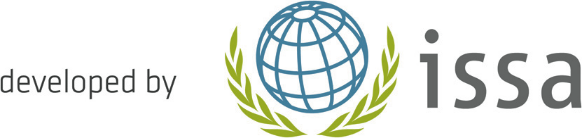 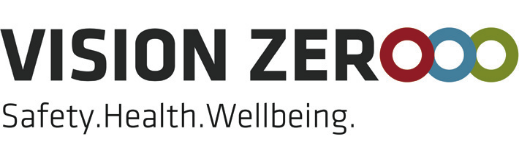 Improve qualifications—Develop competenceInvest in the training and skills of your employees, and make sure that the required knowledge is available at every workplace.Goals -
What do I want to achieve?Implementation -
How do I proceed?Support-
Who do I need to participate?Deadline -
By when?Short term:In the medium term:In the long run: